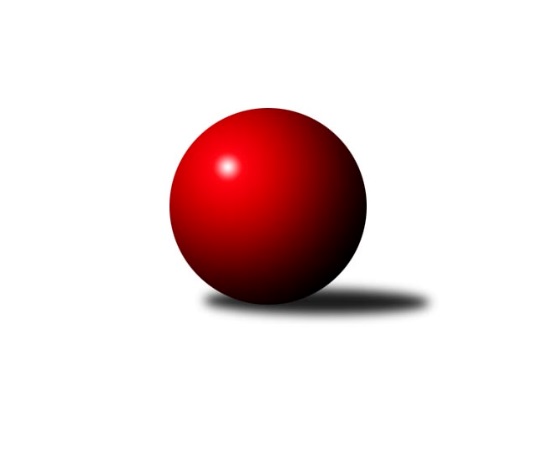 Č.2Ročník 2008/2009	21.9.2008Nejlepšího výkonu v tomto kole: 2524 dosáhlo družstvo: TJ Sokol Michálkovice ˝B˝Krajský přebor MS 2008/2009Výsledky 2. kolaSouhrnný přehled výsledků:TJ Spartak Bílovec ˝A˝	- TJ Frenštát p.R.˝A˝	8:8	2325:2332		20.9.SKK Ostrava B	- TJ Sokol Dobroslavice ˝A˝	4:12	2442:2446		20.9.TJ VOKD Poruba ˝B˝	- KK Hranice ˝A˝	4:12	2403:2442		20.9.TJ Unie Hlubina ˝A˝	- KK Minerva Opava ˝B˝	14:2	2449:2327		20.9.TJ Opava ˝D˝	- TJ Sokol Bohumín ˝A˝	4:12	2445:2483		20.9.TJ Sokol Sedlnice ˝B˝	- TJ Sokol Michálkovice ˝B˝	8:8	2507:2524		20.9.TJ Sokol Chvalíkovice ˝B˝	- TJ Nový Jičín ˝A˝	15:1	2393:2248		21.9.Tabulka družstev:	1.	TJ Unie Hlubina ˝A˝	2	2	0	0	26 : 6 	 	 2446	4	2.	TJ Sokol Bohumín ˝A˝	2	2	0	0	26 : 6 	 	 2437	4	3.	KK Hranice ˝A˝	2	2	0	0	22 : 10 	 	 2406	4	4.	TJ Spartak Bílovec ˝A˝	2	1	1	0	21 : 11 	 	 2397	3	5.	TJ Frenštát p.R.˝A˝	2	1	1	0	17 : 15 	 	 2364	3	6.	TJ Sokol Chvalíkovice ˝B˝	2	1	0	1	22 : 10 	 	 2375	2	7.	TJ Sokol Dobroslavice ˝A˝	2	1	0	1	16 : 16 	 	 2411	2	8.	TJ Opava ˝D˝	2	1	0	1	14 : 18 	 	 2361	2	9.	TJ Nový Jičín ˝A˝	2	1	0	1	13 : 19 	 	 2299	2	10.	TJ Sokol Michálkovice ˝B˝	2	0	1	1	14 : 18 	 	 2396	1	11.	TJ Sokol Sedlnice ˝B˝	2	0	1	1	12 : 20 	 	 2423	1	12.	SKK Ostrava B	2	0	0	2	10 : 22 	 	 2369	0	13.	TJ VOKD Poruba ˝B˝	2	0	0	2	6 : 26 	 	 2366	0	14.	KK Minerva Opava ˝B˝	2	0	0	2	5 : 27 	 	 2349	0Podrobné výsledky kola:	 TJ Spartak Bílovec ˝A˝	2325	8:8	2332	TJ Frenštát p.R.˝A˝	Karel Šnajdárek	 	 379 	 0 		379 	 0:2 	 396 	 	396 	 0		Zdeněk Michna	Emil Rubáč	 	 403 	 0 		403 	 2:0 	 381 	 	381 	 0		Jaroslav  Petr	Milan Binar	 	 389 	 0 		389 	 2:0 	 378 	 	378 	 0		Miroslav  Makový	Vladimír Štacha	 	 388 	 0 		388 	 2:0 	 372 	 	372 	 0		Tomáš Binek	Jaroslav Černý	 	 367 	 0 		367 	 0:2 	 419 	 	419 	 0		Milan  Kučera	Karel Mareček	 	 399 	 0 		399 	 2:0 	 386 	 	386 	 0		Jaromír Matějekrozhodčí: Nejlepší výkon utkání: 419 - Milan  Kučera	 SKK Ostrava B	2442	4:12	2446	TJ Sokol Dobroslavice ˝A˝	Petr Šebestík	 	 391 	 0 		391 	 0:2 	 416 	 	416 	 0		Vladimír Trojek	Jan Polášek	 	 395 	 0 		395 	 2:0 	 387 	 	387 	 0		Tomáš Houda	Tomáš Polášek	 	 400 	 0 		400 	 0:2 	 413 	 	413 	 0		Karel Kuchař	Zdeněk Kuna	 	 393 	 0 		393 	 0:2 	 406 	 	406 	 0		Martin Třečák	Vladimír Korta	 	 410 	 0 		410 	 0:2 	 412 	 	412 	 0		Ivo Kovařík	Pavel Gerlich	 	 453 	 0 		453 	 2:0 	 412 	 	412 	 0		Antonín Struppelrozhodčí: Nejlepší výkon utkání: 453 - Pavel Gerlich	 TJ VOKD Poruba ˝B˝	2403	4:12	2442	KK Hranice ˝A˝	Jan Žídek	 	 361 	 0 		361 	 0:2 	 397 	 	397 	 0		Petr  Pavelka ml	Vladimír Rada	 	 388 	 0 		388 	 0:2 	 398 	 	398 	 0		Kamil Bartoš	Vojtěch Turlej	 	 408 	 0 		408 	 0:2 	 435 	 	435 	 0		Vladimír Hudec	Tomáš Foniok	 	 372 	 0 		372 	 0:2 	 413 	 	413 	 0		Petr  Pavelka st	František Křák	 	 415 	 0 		415 	 2:0 	 365 	 	365 	 0		Stanislav Podzemný	Jaroslav Klekner	 	 459 	 0 		459 	 2:0 	 434 	 	434 	 0		Karel Pitrunrozhodčí: Nejlepší výkon utkání: 459 - Jaroslav Klekner	 TJ Unie Hlubina ˝A˝	2449	14:2	2327	KK Minerva Opava ˝B˝	Michal Hejtmánek	 	 397 	 0 		397 	 2:0 	 393 	 	393 	 0		Renáta Smijová	Michal Babinec  ml	 	 384 	 0 		384 	 2:0 	 359 	 	359 	 0		Tomáš Král	František Oliva	 	 404 	 0 		404 	 0:2 	 420 	 	420 	 0		Petr Frank	Michal Babinec  st	 	 441 	 0 		441 	 2:0 	 396 	 	396 	 0		Jan Král	René Gazdík	 	 418 	 0 		418 	 2:0 	 383 	 	383 	 0		Karel Vágner	Michal Zatyko	 	 405 	 0 		405 	 2:0 	 376 	 	376 	 0		Vladimír Staněkrozhodčí: Nejlepší výkon utkání: 441 - Michal Babinec  st	 TJ Opava ˝D˝	2445	4:12	2483	TJ Sokol Bohumín ˝A˝	Jana Tvrdoňová	 	 199 	 209 		408 	 0:2 	 413 	 	209 	 204		Josef Kuzma	Milan Franer	 	 206 	 193 		399 	 0:2 	 424 	 	214 	 210		Štefan Dendis	Beáta Jašková	 	 196 	 227 		423 	 0:2 	 446 	 	226 	 220		Pavel Niesyt	Rudolf Tvrdoň	 	 213 	 208 		421 	 2:0 	 394 	 	205 	 189		Vladimír Šipula	Karel Škrobánek	 	 192 	 201 		393 	 2:0 	 379 	 	201 	 178		Miroslav Paloc	Lubomír Škrobánek	 	 191 	 210 		401 	 0:2 	 427 	 	220 	 207		Karol Nitkarozhodčí: Nejlepší výkon utkání: 446 - Pavel Niesyt	 TJ Sokol Sedlnice ˝B˝	2507	8:8	2524	TJ Sokol Michálkovice ˝B˝	Ondřej Malich	 	 374 	 0 		374 	 0:2 	 458 	 	458 	 0		Daniel Dudek	Jakub Telařík	 	 405 	 0 		405 	 2:0 	 402 	 	402 	 0		Oldřich Bidrman	Jiří Chvostek	 	 426 	 0 		426 	 2:0 	 379 	 	379 	 0		Lukáš Jurášek	Petr Sobotík	 	 435 	 0 		435 	 2:0 	 391 	 	391 	 0		Josef Jurášek	Jaroslav Chvostek	 	 435 	 0 		435 	 2:0 	 410 	 	410 	 0		Jan Zych	Jaroslav Tobola	 	 432 	 0 		432 	 0:2 	 484 	 	484 	 0		Petr Jurášekrozhodčí: Nejlepší výkon utkání: 484 - Petr Jurášek	 TJ Sokol Chvalíkovice ˝B˝	2393	15:1	2248	TJ Nový Jičín ˝A˝	Josef Hendrych	 	 414 	 0 		414 	 1:1 	 414 	 	414 	 0		Michal Pavič	Pavel Jašek	 	 421 	 0 		421 	 2:0 	 341 	 	341 	 0		Libor Jurečka	Antonín Hendrych	 	 394 	 0 		394 	 2:0 	 390 	 	390 	 0		Lubomír Camfrla	Zdeněk Kubinec	 	 387 	 0 		387 	 2:0 	 347 	 	347 	 0		Jiří Hradil	Miroslav Nosek	 	 385 	 0 		385 	 2:0 	 384 	 	384 	 0		Alexej Kudělka	Jan Chovanec	 	 392 	 0 		392 	 2:0 	 372 	 	372 	 0		Radek Škarkarozhodčí: Nejlepší výkon utkání: 421 - Pavel JašekPořadí jednotlivců:	jméno hráče	družstvo	celkem	plné	dorážka	chyby	poměr kuž.	Maximum	1.	Pavel Niesyt 	TJ Sokol Bohumín ˝A˝	432.00	292.0	140.0	2.0	2/2	(446)	2.	Petr Jurášek 	TJ Sokol Michálkovice ˝B˝	430.00	291.5	138.5	4.5	2/2	(484)	3.	Petr  Pavelka st 	KK Hranice ˝A˝	428.50	289.5	139.0	2.0	2/2	(444)	4.	Antonín Struppel 	TJ Sokol Dobroslavice ˝A˝	421.00	274.5	146.5	4.5	2/2	(430)	5.	František Křák 	TJ VOKD Poruba ˝B˝	421.00	282.5	138.5	4.5	2/2	(427)	6.	Štefan Dendis 	TJ Sokol Bohumín ˝A˝	419.50	281.5	138.0	4.5	2/2	(424)	7.	Jaroslav Chvostek 	TJ Sokol Sedlnice ˝B˝	415.50	291.0	124.5	7.5	2/2	(435)	8.	René Gazdík 	TJ Unie Hlubina ˝A˝	415.00	285.5	129.5	3.0	2/2	(418)	9.	Martin Třečák 	TJ Sokol Dobroslavice ˝A˝	414.50	273.0	141.5	1.5	2/2	(423)	10.	Jaroslav Klekner 	TJ VOKD Poruba ˝B˝	414.50	286.0	128.5	6.5	2/2	(459)	11.	Pavel Jašek 	TJ Sokol Chvalíkovice ˝B˝	414.00	272.0	142.0	4.0	1/1	(421)	12.	Josef Hendrych 	TJ Sokol Chvalíkovice ˝B˝	414.00	285.0	129.0	4.0	1/1	(414)	13.	Vladimír Korta 	SKK Ostrava B	413.50	288.5	125.0	4.0	2/2	(417)	14.	František Oliva 	TJ Unie Hlubina ˝A˝	413.00	283.5	129.5	2.5	2/2	(422)	15.	Jaroslav Tobola 	TJ Sokol Sedlnice ˝B˝	412.50	289.0	123.5	5.0	2/2	(432)	16.	Vladimír Štacha 	TJ Spartak Bílovec ˝A˝	411.00	289.0	122.0	7.5	2/2	(434)	17.	Milan  Kučera 	TJ Frenštát p.R.˝A˝	409.50	279.5	130.0	2.5	2/2	(419)	18.	Petr Frank 	KK Minerva Opava ˝B˝	409.00	292.5	116.5	2.0	2/2	(420)	19.	Josef Kuzma 	TJ Sokol Bohumín ˝A˝	409.00	294.0	115.0	7.5	2/2	(413)	20.	Vladimír Hudec 	KK Hranice ˝A˝	408.50	275.0	133.5	3.0	2/2	(435)	21.	Petr Sobotík 	TJ Sokol Sedlnice ˝B˝	408.50	277.5	131.0	7.0	2/2	(435)	22.	Karol Nitka 	TJ Sokol Bohumín ˝A˝	408.50	293.5	115.0	7.0	2/2	(427)	23.	Michal Pavič 	TJ Nový Jičín ˝A˝	408.00	290.5	117.5	5.0	2/2	(414)	24.	Jan Chovanec 	TJ Sokol Chvalíkovice ˝B˝	407.00	278.5	128.5	1.0	1/1	(422)	25.	Jakub Telařík 	TJ Sokol Sedlnice ˝B˝	407.00	281.0	126.0	7.5	2/2	(409)	26.	Michal Zatyko 	TJ Unie Hlubina ˝A˝	406.00	278.5	127.5	2.5	2/2	(407)	27.	Milan Binar 	TJ Spartak Bílovec ˝A˝	405.50	276.5	129.0	3.0	2/2	(422)	28.	Tomáš Polášek 	SKK Ostrava B	404.50	263.0	141.5	4.0	2/2	(409)	29.	Petr  Pavelka ml 	KK Hranice ˝A˝	402.50	284.5	118.0	4.5	2/2	(408)	30.	Jaromír Matějek 	TJ Frenštát p.R.˝A˝	402.00	284.0	118.0	9.5	2/2	(418)	31.	Michal Babinec  ml 	TJ Unie Hlubina ˝A˝	401.00	282.0	119.0	3.5	2/2	(418)	32.	Jan Král 	KK Minerva Opava ˝B˝	400.50	274.0	126.5	3.5	2/2	(405)	33.	Vladimír Trojek 	TJ Sokol Dobroslavice ˝A˝	400.50	281.0	119.5	9.5	2/2	(416)	34.	Josef Jurášek 	TJ Sokol Michálkovice ˝B˝	400.50	286.0	114.5	4.0	2/2	(410)	35.	Alexej Kudělka 	TJ Nový Jičín ˝A˝	399.00	283.0	116.0	8.0	2/2	(414)	36.	Vladimír Šipula 	TJ Sokol Bohumín ˝A˝	398.50	272.5	126.0	6.0	2/2	(403)	37.	Lubomír Škrobánek 	TJ Opava ˝D˝	398.00	285.0	113.0	4.5	2/2	(401)	38.	Zdeněk Kuna 	SKK Ostrava B	397.50	278.0	119.5	7.5	2/2	(402)	39.	Karel Šnajdárek 	TJ Spartak Bílovec ˝A˝	396.50	272.5	124.0	4.0	2/2	(414)	40.	Jana Tvrdoňová 	TJ Opava ˝D˝	396.50	284.0	112.5	6.5	2/2	(408)	41.	Emil Rubáč 	TJ Spartak Bílovec ˝A˝	396.50	286.5	110.0	7.0	2/2	(403)	42.	Tomáš Houda 	TJ Sokol Dobroslavice ˝A˝	396.00	279.5	116.5	5.5	2/2	(405)	43.	Ivo Kovařík 	TJ Sokol Dobroslavice ˝A˝	395.00	283.0	112.0	7.0	2/2	(412)	44.	Antonín Hendrych 	TJ Sokol Chvalíkovice ˝B˝	394.50	264.0	130.5	2.5	1/1	(395)	45.	Jan Zych 	TJ Sokol Michálkovice ˝B˝	392.50	271.0	121.5	5.0	2/2	(410)	46.	Zdeněk Kubinec 	TJ Sokol Chvalíkovice ˝B˝	392.50	284.5	108.0	5.0	1/1	(398)	47.	Renáta Smijová 	KK Minerva Opava ˝B˝	391.50	279.5	112.0	7.0	2/2	(393)	48.	Michal Hejtmánek 	TJ Unie Hlubina ˝A˝	390.50	270.5	120.0	4.5	2/2	(397)	49.	Karel Škrobánek 	TJ Opava ˝D˝	390.00	273.5	116.5	9.0	2/2	(393)	50.	Rudolf Tvrdoň 	TJ Opava ˝D˝	389.00	265.5	123.5	8.5	2/2	(421)	51.	Radek Škarka 	TJ Nový Jičín ˝A˝	388.00	266.0	122.0	2.5	2/2	(404)	52.	Vladimír Rada 	TJ VOKD Poruba ˝B˝	388.00	274.0	114.0	9.0	2/2	(388)	53.	Jaroslav  Petr 	TJ Frenštát p.R.˝A˝	384.50	257.0	127.5	5.0	2/2	(388)	54.	Milan Franer 	TJ Opava ˝D˝	382.00	277.5	104.5	8.5	2/2	(399)	55.	Kamil Bartoš 	KK Hranice ˝A˝	381.50	274.5	107.0	12.5	2/2	(398)	56.	Miroslav Nosek 	TJ Sokol Chvalíkovice ˝B˝	379.00	276.0	103.0	7.0	1/1	(385)	57.	Tomáš Král 	KK Minerva Opava ˝B˝	378.00	277.0	101.0	10.0	2/2	(397)	58.	Tomáš Foniok 	TJ VOKD Poruba ˝B˝	377.00	269.5	107.5	11.0	2/2	(382)	59.	Jaroslav Černý 	TJ Spartak Bílovec ˝A˝	376.50	263.0	113.5	9.5	2/2	(386)	60.	Jan Žídek 	TJ VOKD Poruba ˝B˝	372.50	264.0	108.5	6.0	2/2	(384)	61.	Lukáš Jurášek 	TJ Sokol Michálkovice ˝B˝	370.00	263.5	106.5	9.5	2/2	(379)	62.	Stanislav Podzemný 	KK Hranice ˝A˝	370.00	277.0	93.0	15.0	2/2	(375)	63.	Vladimír Staněk 	KK Minerva Opava ˝B˝	369.50	273.0	96.5	9.5	2/2	(376)	64.	Sabina Trulejová 	TJ Sokol Chvalíkovice ˝B˝	362.00	262.0	100.0	0.0	1/1	(362)	65.	Jiří Hradil 	TJ Nový Jičín ˝A˝	342.50	255.5	87.0	12.5	2/2	(347)		Daniel Dudek 	TJ Sokol Michálkovice ˝B˝	458.00	292.0	166.0	2.0	1/2	(458)		Pavel Gerlich 	SKK Ostrava B	453.00	292.0	161.0	2.0	1/2	(453)		Michal Babinec  st 	TJ Unie Hlubina ˝A˝	441.00	280.0	161.0	2.0	1/2	(441)		Karel Pitrun 	KK Hranice ˝A˝	434.00	286.0	148.0	3.0	1/2	(434)		Petr Kuběna 	TJ Frenštát p.R.˝A˝	432.00	309.0	123.0	6.0	1/2	(432)		Jiří Chvostek 	TJ Sokol Sedlnice ˝B˝	426.00	303.0	123.0	2.0	1/2	(426)		Beáta Jašková 	TJ Opava ˝D˝	423.00	298.0	125.0	7.0	1/2	(423)		Pavel Šmydke 	TJ Spartak Bílovec ˝A˝	422.00	296.0	126.0	4.0	1/2	(422)		Zdeněk Štohanzl 	KK Minerva Opava ˝B˝	417.00	287.0	130.0	3.0	1/2	(417)		Jan Pospěch 	TJ Nový Jičín ˝A˝	416.00	284.0	132.0	2.0	1/2	(416)		Karel Kuchař 	TJ Sokol Dobroslavice ˝A˝	413.00	292.0	121.0	5.0	1/2	(413)		Vojtěch Turlej 	TJ VOKD Poruba ˝B˝	408.00	265.0	143.0	3.0	1/2	(408)		Oldřich Bidrman 	TJ Sokol Michálkovice ˝B˝	402.00	287.0	115.0	10.0	1/2	(402)		Petr Chodura 	TJ Unie Hlubina ˝A˝	399.00	283.0	116.0	7.0	1/2	(399)		Karel Mareček 	TJ Spartak Bílovec ˝A˝	399.00	285.0	114.0	9.0	1/2	(399)		Zdeněk Pavlík 	TJ Frenštát p.R.˝A˝	398.00	273.0	125.0	2.0	1/2	(398)		Jiří Terrich 	KK Hranice ˝A˝	396.00	272.0	124.0	5.0	1/2	(396)		Zdeněk Michna 	TJ Frenštát p.R.˝A˝	396.00	281.0	115.0	3.0	1/2	(396)		Jan Polášek 	SKK Ostrava B	395.00	282.0	113.0	4.0	1/2	(395)		Adam Chvostek 	TJ Sokol Sedlnice ˝B˝	392.00	269.0	123.0	5.0	1/2	(392)		Petr Šebestík 	SKK Ostrava B	391.00	268.0	123.0	6.0	1/2	(391)		Lubomír Camfrla 	TJ Nový Jičín ˝A˝	390.00	275.0	115.0	8.0	1/2	(390)		Josef Klapetek 	TJ Opava ˝D˝	388.00	275.0	113.0	6.0	1/2	(388)		Karel Vágner 	KK Minerva Opava ˝B˝	383.00	261.0	122.0	2.0	1/2	(383)		Miroslav Paloc 	TJ Sokol Bohumín ˝A˝	379.00	269.0	110.0	5.0	1/2	(379)		Miroslav  Makový 	TJ Frenštát p.R.˝A˝	378.00	272.0	106.0	6.0	1/2	(378)		Jakub Hájek 	TJ VOKD Poruba ˝B˝	377.00	264.0	113.0	9.0	1/2	(377)		Ján Pelikán 	TJ Nový Jičín ˝A˝	376.00	263.0	113.0	5.0	1/2	(376)		Jaroslav Jurášek 	TJ Sokol Michálkovice ˝B˝	376.00	268.0	108.0	7.0	1/2	(376)		Ondřej Malich 	TJ Sokol Sedlnice ˝B˝	374.00	275.0	99.0	11.0	1/2	(374)		Dan  Šodek 	SKK Ostrava B	372.00	257.0	115.0	7.0	1/2	(372)		Tomáš Binek 	TJ Frenštát p.R.˝A˝	372.00	261.0	111.0	7.0	1/2	(372)		Jiří Koloděj 	SKK Ostrava B	371.00	269.0	102.0	13.0	1/2	(371)		Zdeněk Zhýbala 	TJ Sokol Michálkovice ˝B˝	369.00	257.0	112.0	6.0	1/2	(369)		Jan Schwarzer 	TJ Sokol Sedlnice ˝B˝	366.00	263.0	103.0	7.0	1/2	(366)		Roman Honl 	TJ Sokol Bohumín ˝A˝	360.00	255.0	105.0	7.0	1/2	(360)		Josef Vávra 	TJ Sokol Dobroslavice ˝A˝	355.00	262.0	93.0	13.0	1/2	(355)		Libor Jurečka 	TJ Nový Jičín ˝A˝	341.00	247.0	94.0	12.0	1/2	(341)		Miroslav Böhm 	SKK Ostrava B	325.00	236.0	89.0	15.0	1/2	(325)Sportovně technické informace:Starty náhradníků:registrační číslo	jméno a příjmení 	datum startu 	družstvo	číslo startu
Hráči dopsaní na soupisku:registrační číslo	jméno a příjmení 	datum startu 	družstvo	Program dalšího kola:3. kolo23.9.2008	út	17:00	TJ Sokol Dobroslavice ˝A˝ - TJ VOKD Poruba ˝B˝	26.9.2008	pá	17:00	TJ Sokol Bohumín ˝A˝ - TJ Sokol Sedlnice ˝B˝	27.9.2008	so	9:00	TJ Sokol Michálkovice ˝B˝ - TJ Sokol Chvalíkovice ˝B˝	27.9.2008	so	9:00	KK Hranice ˝A˝ - TJ Opava ˝D˝	27.9.2008	so	9:00	TJ Spartak Bílovec ˝A˝ - TJ Unie Hlubina ˝A˝	28.9.2008	ne	9:00	TJ Frenštát p.R.˝A˝ - TJ Nový Jičín ˝A˝	28.9.2008	ne	9:00	KK Minerva Opava ˝B˝ - SKK Ostrava B	Nejlepší šestka kola - absolutněNejlepší šestka kola - absolutněNejlepší šestka kola - absolutněNejlepší šestka kola - absolutněNejlepší šestka kola - dle průměru kuželenNejlepší šestka kola - dle průměru kuželenNejlepší šestka kola - dle průměru kuželenNejlepší šestka kola - dle průměru kuželenNejlepší šestka kola - dle průměru kuželenPočetJménoNázev týmuVýkonPočetJménoNázev týmuPrůměr (%)Výkon1xPetr JurášekMichálkov.B4841xPetr JurášekMichálkov.B117.774841xJaroslav KleknerVOKD B4591xJaroslav KleknerVOKD B115.344591xDaniel DudekMichálkov.B4581xDaniel DudekMichálkov.B111.444581xPavel GerlichSKK B4531xPavel GerlichSKK B110.964531xPavel NiesytBohumín A4461xPavel NiesytBohumín A110.14461xMichal Babinec  stHlubina A4411xVladimír HudecHranice A109.31435